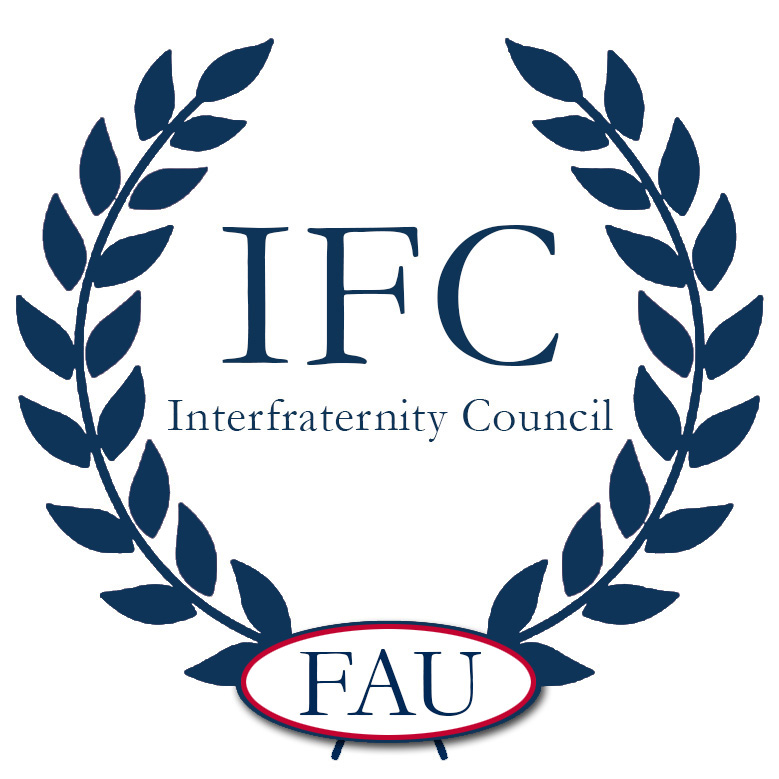 Interfraternity CouncilFlorida Atlantic UniversityJudicial Complaint FormViolation Reported By (Check One):Chapter 			__Chapter Member 		__Advisor 			__Community Member 		__Campus Administrator 	__Other				__Against:________________________________________________________For having violated: ________________________________________________________________________________________________________________________________________________________________________________________________________________________________________________________________________(Please specify which rule in the IFC Bylaws, Constitution, Recruitment Rules or Code of Conduct was broken – if known)Statement of Alleged Infraction: Date:			________________Time of Incident:	________________Location of Incident: ____________________________________________________________________________________________________________________________________________________________Name(s) of Person(s) reporting the incident:__________________________________________Witness(s) to incident: ____________________________________________________________________________________________________________________________________________________________Description of Incident (please attach another sheet if necessary): ______________________________________________________________________________________________________________________________________________________________________________________________________________________________________________________________________________________________________________________________________________________________________________________________________Name of Individual(s) involved and their chapter affiliation(s): __________________________________________________________________________________________________________________________________________________________________________________________________________________________________________Name, phone number, and email of individual(s) reporting the incident: __________________________________________________________________________________________________________________________________________________________________________________________________________________________________________Date Submitted: ________________________________________________________________Signature of individual(s) filing the form: __________________________________________________________________________________________________________________________________________________________________________________________________________________________________________JUDICIAL USE ONLYReceived by: _______________________  Date: ______________Method:Informal Judicial Meeting 	__Formal Judicial Hearing 	__Meeting/Hearing Date: 		__________Appeal filed?  __ Yes  __ No   Date: 	_________Appeal Decision: __________________________________________________________________________________________________________________________________________________________________________________________________________________________________________Disclaimer: Anything included in this report will be used as evidence and provided to the accused chapter during either an Informal Hearing or the Information Session prior to a Formal Hearing. 